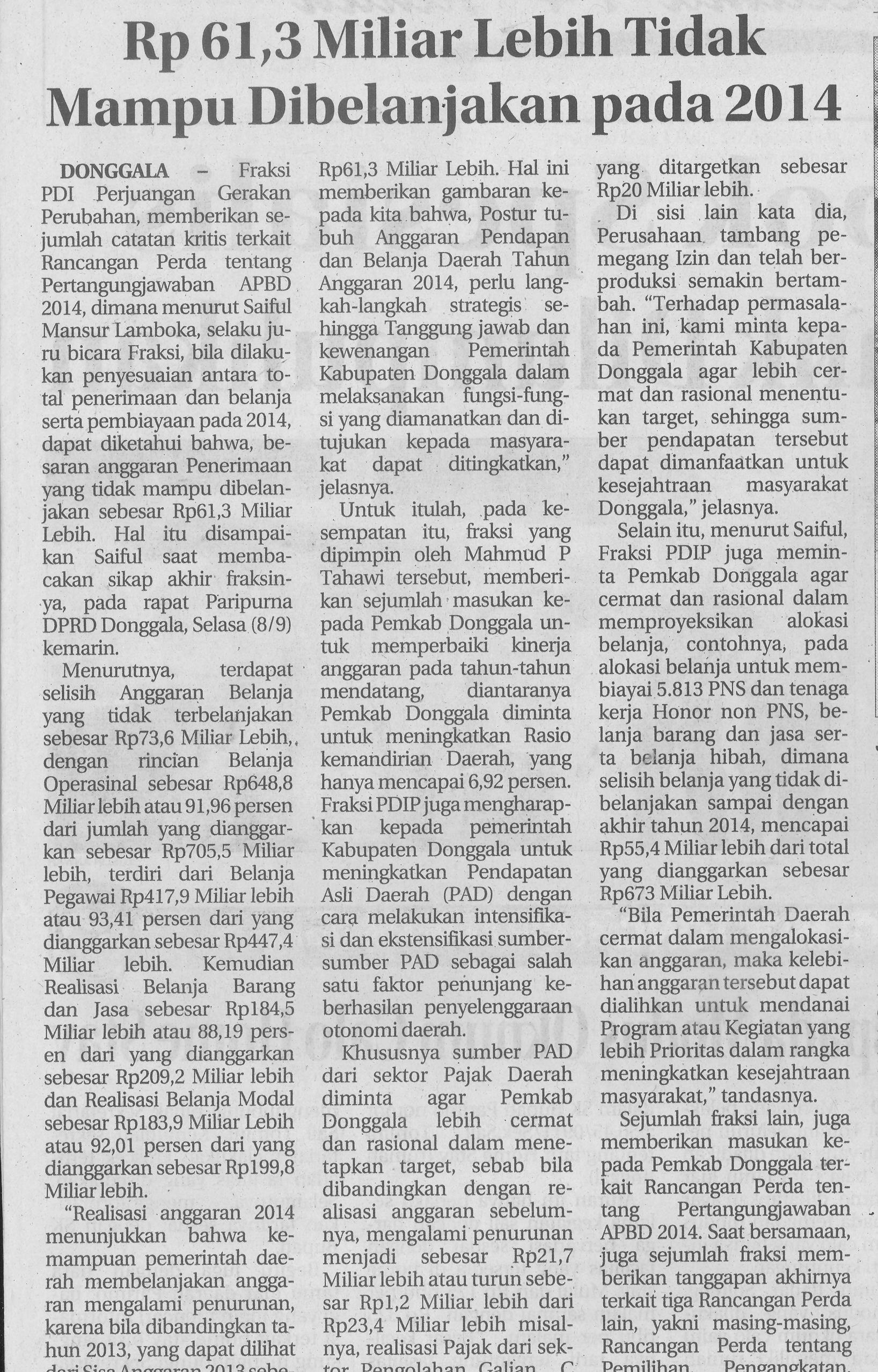 Harian    :Radar SultengKasubaudSulteng IHari, tanggal:Rabu, 9 September 2015KasubaudSulteng IKeterangan:Rp61,3 Miliar Lebih Tidak Mampu Dibelanjakan Pada 2014. KasubaudSulteng IEntitas:DonggalaKasubaudSulteng I